Publicado en  el 26/04/2014 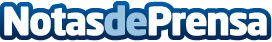 Liberados en menos de tres horas cuatro jóvenes chinos secuestrados por compatriotas en MálagaLos captores exigían 10.000€ para liberar a los jóvenesDatos de contacto:Policia NacionalNota de prensa publicada en: https://www.notasdeprensa.es/liberados-en-menos-de-tres-horas-cuatro_1 Categorias: Andalucia http://www.notasdeprensa.es